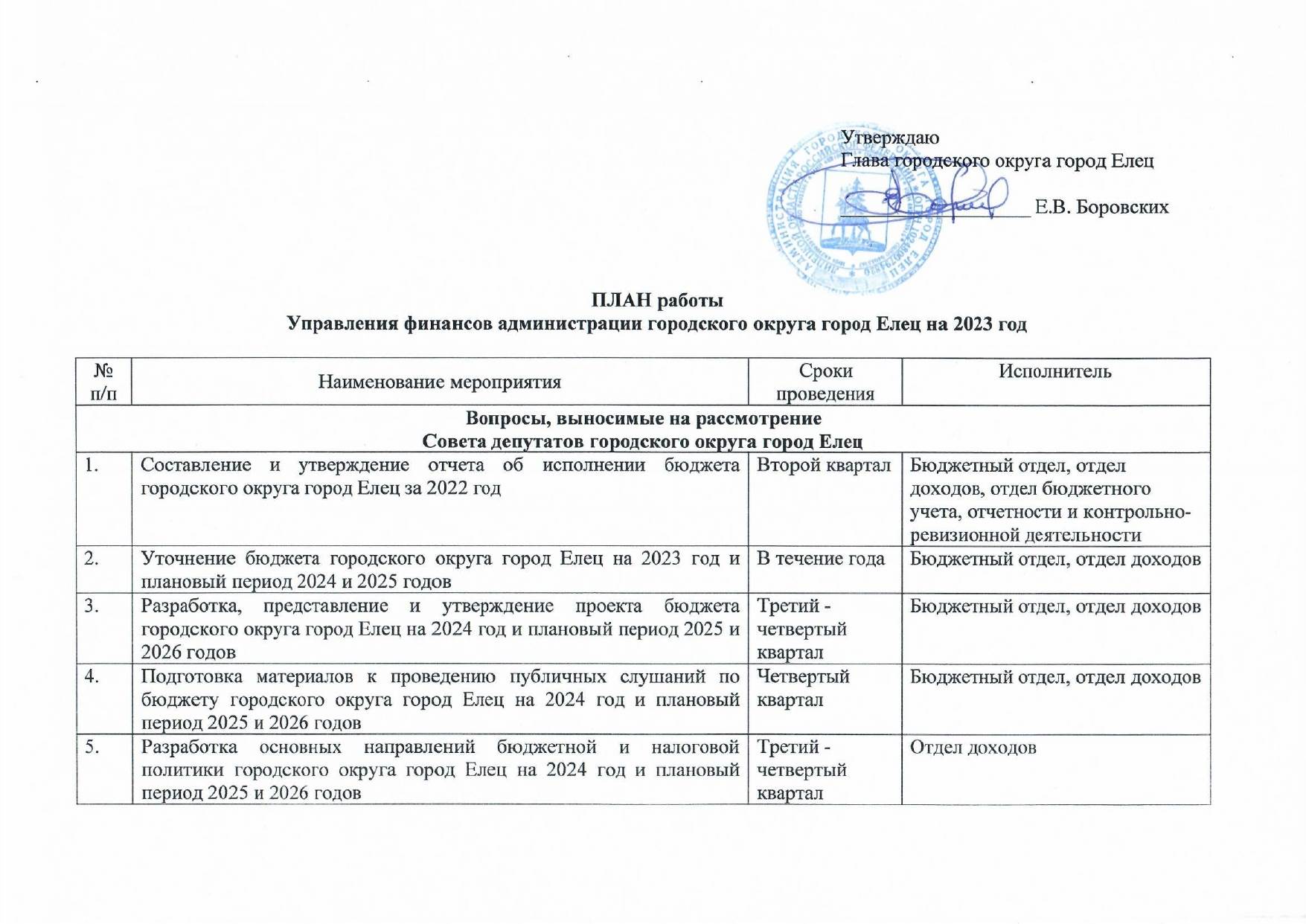 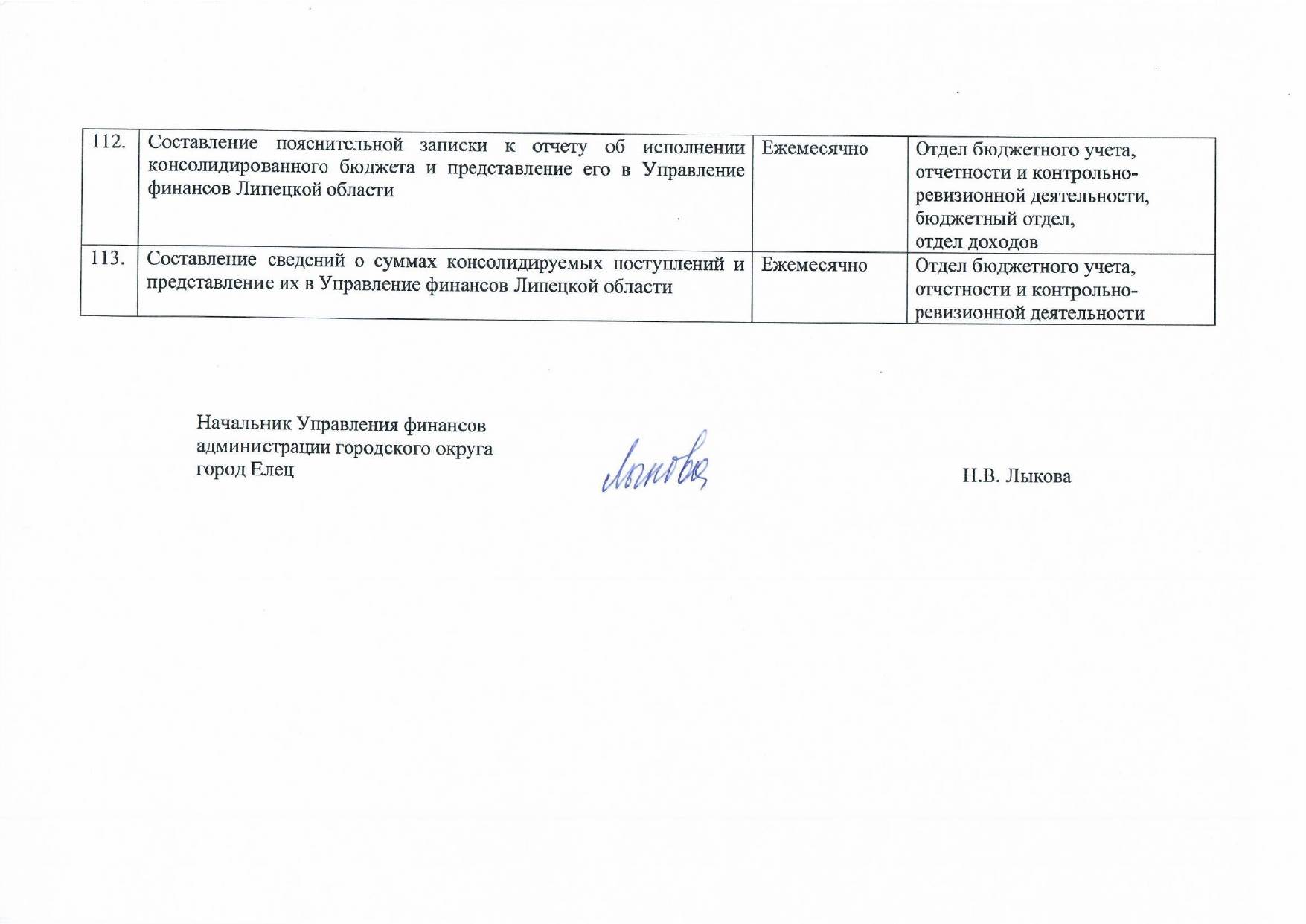 6.Мониторинг применения правовых актов по направлению деятельности управления, разработка проектов правовых актов муниципального образования по соответствующим вопросам В течение годаБюджетный отдел, отдел доходов, отдел бюджетного учета, отчетности и контрольно-ревизионной деятельности, отдел казначейского исполнения бюджетаВопросы, выносимые на утверждениеадминистрации городского округа город ЕлецВопросы, выносимые на утверждениеадминистрации городского округа город ЕлецВопросы, выносимые на утверждениеадминистрации городского округа город ЕлецВопросы, выносимые на утверждениеадминистрации городского округа город ЕлецСоставление и утверждение отчета об исполнении бюджета городского округа город Елец: за первый квартал 2023 годаза первое полугодие 2023 годаза 9 месяцев 2023 годаВторой кварталТретий кварталЧетвертый кварталБюджетный отдел, отдел доходовРазработка основных направлений долговой политики городского округа город Елец на 2024 год и плановый период 2025 и 2026 годовЧетвертый кварталОтдел доходовВнесение изменений в перечень главных администраторов доходов и главных администраторов источников финансирования бюджета городского округа город ЕлецВ течение года, по мере внесения изменений в бюджетную классификацию Российской ФедерацииОтдел доходовМониторинг применения правовых актов по направлению деятельности Управления финансов, разработка проектов постановлений, распоряжений администрации городского округа город Елец по вопросам, находящимся в компетенции управленияВ течение годаБюджетный отдел, отдел доходов, отдел бюджетного учета, отчетности и контрольно-ревизионной деятельности, отдел казначейского исполнения бюджетаОсновные мероприятия управленияОсновные мероприятия управленияОсновные мероприятия управленияИсполнение городского бюджета по доходам, расходам и источникам финансирования дефицита городского бюджетаВ течение годаБюджетный отдел, отдел доходов, отдел бюджетного учета, отчетности и контрольно-ревизионной деятельности, отдел казначейского исполнения бюджетаСоставление «Бюджет для граждан» (проект бюджета, утвержденный бюджет, исполнение бюджета)Первый квартал, второй квартал Бюджетный отдел, отдел доходовОсуществление взаимодействия с главными администраторами доходов городского бюджета по вопросам обеспечения мобилизации в бюджет налоговых и неналоговых доходовВ течение годаОтдел доходовАнализ исполнения городского бюджетаВ течение годаБюджетный отдел, отдел доходовСоставление и представление в Управление финансов Липецкой области отчетов об исполнении налоговых и неналоговых доходов бюджета городского округа город ЕлецЕжемесячноОтдел доходовПроведение адресной работы с налогоплательщиками – физическими и юридическими лицами совместно с налоговыми органами с целью своевременного и полного перечисления платежей в бюджет города и сокращения налоговой задолженностиПостоянноОтдел доходовРабота с иногородними и инорегиональными подрядчиками и субподрядчиками при заключении контрактов на строительство, реконструкцию и капитальный ремонт, а также с иными иногородними организациями, осуществляющими деятельность на территории города Ельца, на предмет их регистрации в налоговых органах в качестве обособленных подразделенийПостоянноОтдел доходовРазмещение информации в пределах своей компетенции на едином портале бюджетной системы Российской Федерации, в государственной автоматизированной информационной системе «Управление»Первый кварталОтдел доходовИсполнение полномочий финансового органа муниципального образования по составлению справочников кодов бюджетной классификации доходов и источников финансирования дефицита бюджета города, составление реестров доходов, администрируемых Управлением финансов, и их представление в Управление Федерального казначейства по Липецкой области посредством использования ППО «СУФД»Постоянно в течение годаОтдел доходовОсуществление функций главного администратора и администратора доходов бюджета города:- представление поручений в Управление Федерального казначейства по Липецкой области для осуществления возврата средств из бюджета города посредством использования ППО «СУФД»;- принятие решений об уточнении платежей, главным администратором которых является Управление финансов, в бюджет города и представление соответствующего уведомления в Управление Федерального казначейства по Липецкой области посредством использования ППО «СУФД»;- предоставление информации, необходимой для уплаты платежей, являющихся источниками формирования доходов бюджета города, главным администратором которых является Управление финансов, в Государственную информационную систему о государственных и муниципальных платежах.Постоянно в течение годаОтдел доходовОказание методической помощи главным администраторам доходов бюджета города в вопросах осуществления их полномочий, предусмотренных Бюджетным кодексом Российской Федерации, в том числе полномочий по возврату и уточнению средств  бюджета города посредством использования посредством использования ППО «СУФД»Постоянно в течение годаОтдел доходовФормирование и предоставление выписки из сводного реестра поступлений и выбытий по видам доходов, администрируемых Управлением протокола и обеспечения деятельности администрации города, в соответствующие структурные подразделения администрации городаЕжемесячноОтдел доходовПолучение и обработка реестра поступлений доходов бюджета города, сведений о поступивших от юридических лиц платежах посредством ППО «СУФД»ЕжедневноОтдел доходовУчастие в работе постоянных комиссий администрации города:по проведению торгов по продаже находящихся в государственной и муниципальной собственности земельных участков или права заключения договоров аренды таких участков;по проведению конкурсов или аукционов на право заключения договоров;по приватизации муниципального имущества городаПо мере созыва комиссийОтдел доходовПодготовка информации для осуществления Управлением финансов Липецкой области оценки долговой устойчивости города в соответствии с Бюджетным кодексом Российской ФедерацииТретий кварталБюджетный отдел, отдел доходов, отдел бюджетного учета, отчетности и контрольно-ревизионной деятельностиОсуществление учета принятых бюджетных обязательств, санкционирование оплаты денежных обязательств по исполнению расходов городского бюджетаЕжедневноОтдел казначейского исполнения бюджетаПодготовка информации для формирования перечня и оценки налоговых расходов городского округа город Елец, направление сведений о проведенной в отчетном году оценке налоговых расходов города в Управление финансов Липецкой областиВторой кварталОтдел доходовФинансовый контроль в целях реализации ч. 5 ст. 99 Федерального закона от 05.05.2013 № 44-ФЗ «О контрактной системе в сфере закупок товаров, работ, услуг для обеспечения государственных и муниципальных нужд»ЕжедневноОтдел казначейского исполнения бюджетаПринятие и проверка бюджетной отчетности главных распорядителей бюджетных  средств за 2022 год, составление  годового отчета об исполнении бюджета городского округа город Елец за 2022 год и его представление в Управление финансов Липецкой областиПервый кварталОтдел бюджетного учета, отчетности и контрольно-ревизионной деятельностиПроверка правильности составления смет расходов аппаратов управлений, казенных учреждений и планов финансово-хозяйственной деятельности бюджетных и автономных учреждений городского округа город ЕлецПервый кварталБюджетный отделПроведение мониторинга качества финансового менеджмента главных распорядителей бюджетных средств за 2022 годПервое полугодиеБюджетный отделВедение реестра источников доходов городского бюджета и реестра расходных обязательств городского округа город ЕлецВ течение годаБюджетный отдел, отдел доходовВедение сводной бюджетной росписи и кассового плана исполнения городского бюджетаВ течение годаБюджетный отдел, отдел доходовПодготовка документов для получения администрацией городского округа город Елец  бюджетных кредитов В течение годаБюджетный отдел, отдел доходовПредоставление муниципальной услуги «Признание граждан малоимущими в целях освобождения их от уплаты земельного налога на территории городского округа город Елец»В течение года, по мере поступления заявленийОтдел доходовПредоставление муниципальной услуги «Дача письменных разъяснений налоговым органам, налогоплательщикам, плательщикам сборов и налоговым агентам по вопросам применения нормативных правовых актов городского округа город Елец о местных налогах и сборах»В течение года, по мере поступления заявленийОтдел доходовУправление и учет движения средств резервного фонда администрации городского округа город ЕлецВ течение годаБюджетный отделРазмещение информации в Единой информационной системе в сфере закупок (планы проверок, результаты проверок, ведение реестра контрактов, размещение планов-графиков)В течение года Бюджетный отделРазмещение информации на едином портале бюджетной системы РФ в соответствии с Приказом Минфина от 28.12.2016 №234н «О составе и порядке размещения и предоставления информации на едином портале бюджетной системы РФ» («Электронный бюджет»)В течение годаБюджетный отдел, отдел доходов, отдел казначейского исполнения бюджета, отдел бюджетного учета, отчетности и контрольно-ревизионной деятельностиПодготовка справки об исполнении бюджета городского округа город Елец ЕжемесячноБюджетный отдел, отдел доходовРазмещение сведений о численности работников и расходах на оплату их трудаЕжеквартально Бюджетный отделПредоставление в Управление финансов Липецкой области реестра расходных обязательств бюджета городского округа город ЕлецПо срокам, утвержденным Управлением финансов Липецкой областиБюджетный отделПредставление в Управление финансов Липецкой области сведений о кредиторской задолженности, срок оплаты которой истек по состоянию на 1 число месяца, следующего за отчетным (ф.KZ_2019)ЕжемесячноБюджетный отдел Предоставление в Управление финансов Липецкой области сведений об отдельных показателях исполнения консолидированного бюджета субъекта РФ (ф.plat_mo)ЕжемесячноБюджетный отдел Предоставление в Управление финансов Липецкой области «Отчета о расходах и численности работников органов местного самоуправления» (ф. 0503075)Первый квартал, третий  квартал, четвертый кварталБюджетный отделПредоставление в Управление финансов Липецкой области информации о структуре заработной платы, численности и среднемесячной заработной плате работников учреждений (форма zz_m)ЕжеквартальноБюджетный отделПредоставление в Управление финансов Липецкой области информации «Оценка качества управления финансами и платежеспособности муниципальных районов и городских округов»Февраль, июль Бюджетный отделПредоставление в Управление финансов Липецкой области информации о фактическом привлечении средств в виде спонсорской помощиЕжеквартальноБюджетный отделПредоставление в Управление финансов Липецкой области отчета о расходах на организацию профессионального образования муниципальных служащих и работников муниципальных учреждений ЕжеквартальноБюджетный отделПредоставление в Управление финансов Липецкой области информации о соблюдении нормативов формирования расходов на оплату труда депутатов, выборных должностных лиц местного самоуправления, осуществляющих свои полномочия на постоянной основе, муниципальных служащих Липецкой области за 2022 годЯнварьБюджетный отделПредоставление в Управление финансов Липецкой области отчета о финансировании муниципальной программы «Создание условий для повышения экономического потенциала городского округа город Елец» подпрограммы 1 «Поддержка развития малого и среднего предпринимательства»  за счет средств местного бюджета (с учетом межбюджетных трансфертов из областного бюджета) по городскому округу город Елец ЕжемесячноБюджетный отделПредоставление в Управление финансов Липецкой области сведений по остаткам бюджетных средств городского округа город Елец ЕжемесячноБюджетный отделПредоставление в Управление финансов Липецкой области сведений о направлениях расходования остатков бюджетных средств городского округа город Елец за 2022 годПо срокам, утвержденным Управлением финансов Липецкой областиБюджетный отделПредоставление в Управление финансов Липецкой области информации об объемах   средств,  направленных   на  бюджетные   инвестиции   в   объекты  муниципальной   собственности,  в  том  числе     на  условиях   софинансирования   из    федерального   и    областного   бюджетов ЕжеквартальноБюджетный отделПредоставление в Управление финансов Липецкой области отчета об исполнении местных бюджетов по разделу 0409 «Дорожное хозяйство (Дорожные фонды)»ЕжеквартальноБюджетный отделПредоставление в Управление финансов Липецкой области информации по дорожному фонду городского округа город Елец за отчетный и текущий годы и плановый период в разрезе источников его формирования и расходования по уровням бюджетовПо срокам, утвержденным Управлением финансов Липецкой областиБюджетный отдел Предоставление сведений  в Управление финансов Липецкой области по вопросам  противодействия коррупции, контроля и проверки исполнения администрации Липецкой области  о ходе реализации муниципальных программ городского округа город Елец ЕжеквартальноБюджетный отделПредоставление информации в прокуратуру г. Ельца о финансировании жилищно-коммунального  хозяйстваЕжемесячно Бюджетный отделПодготовка заключений на соответствие муниципальных программ городского округа город Елец утвержденному бюджетуВ течение годаБюджетный отделПодготовка заключений на проекты муниципальных нормативных правовых актов (в части, касающейся расходов городского бюджета)В течение годаБюджетный отделСоставление сводной бюджетной росписи бюджета городского округа город Елец на 2023 год и на плановый период 2024 и 2025 годов и доведение ее показателей и лимитов бюджетных обязательств до главных распорядителей бюджетных средств ДекабрьБюджетный отделПредоставление информации комитету по организации труда, муниципальной службе, кадровой работе и делопроизводству в рамках осуществления контроля целевых показателей эффективности и результативности деятельности муниципальных учреждений городского округа город Елец и критериев оценки эффективности и результативности деятельности их руководителейЕжеквартально (по запросу)Бюджетный отдел, отдел бюджетного учета, отчетности и контрольно-ревизионной деятельности, отдел казначейского исполнения бюджетаОказание консультативной помощи главным распорядителям средств бюджета по вопросам составления и исполнения бюджетаВ течение годаБюджетный отдел, отдел бюджетного учета, отчетности и контрольно-ревизионной деятельности,  отдел казначейского исполнения бюджетаПроведение совещаний с главными распорядителями средств бюджета, руководителями экономических и бухгалтерских служб муниципальных учреждений по вопросам, касающимся расходов городского бюджетаВ течение годаБюджетный отделРеализация мероприятий, предусмотренных подпрограммой 2 «Управление муниципальными финансами и муниципальным долгом» муниципальной программы «Повышение эффективности деятельности органов местного самоуправления городского округа город Елец» В течение годаБюджетный отдел, отдел доходов, отдел бюджетного учета, отчетности и контрольно-ревизионной деятельности, отдел казначейского исполнения бюджетаСоставление отчета и доклада об исполнении подпрограммы 2 муниципальной программы «Повышение эффективности деятельности органов местного самоуправления городского округа город Елец»ЕжеквартальноБюджетный отделПодготовка выписок из бюджета городского округа город Елец, сводной бюджетной росписи на 2023 год и плановый период 2024 и 2025 годовВ течение годаБюджетный отделПодготовка материалов к оперативным совещаниям у Главы городского округа город ЕлецВ течение годаБюджетный отдел, отдел доходовПодготовка ответов на письма (запросы)В течение годаБюджетный отдел, отдел доходов, отдел бюджетного учета, отчетности и контрольно-ревизионной деятельности, отдел казначейского исполнения бюджетаОсуществление внутреннего муниципального финансового контроля  в учреждениях, финансируемых полностью или частично из бюджета городского округа город Елец В течение годаОтдел бюджетного учета, отчетности и контрольно-ревизионной деятельностиОсуществление контроля в сфере закупок товаров, работ, услуг в отношении закупок для обеспечения нужд муниципальных заказчиков городского округа город Елец в соответствии с ч.8 ст. 99 Федерального закона от 05.05.2013 № 44-ФЗ «О контрактной системе в сфере закупок товаров, работ, услуг для обеспечения государственных и муниципальных нужд»В течение годаОтдел бюджетного учета, отчетности и контрольно-ревизионной деятельностиОсуществление контроля в сфере закупок товаров, работ, услуг в отношении заказчиков, контрактных служб, контрактных управляющих, комиссий по осуществлению закупок товаров, работ, услуг и их членов, уполномоченных учреждений в соответствии с ч.3 ст.99 Федерального закона от 05.05.2013 № 44-ФЗ «О контрактной системе в сфере закупок товаров, работ, услуг для обеспечения государственных и муниципальных нужд» в соответствии с планом проверок на 2023 годВ течение годаОтдел бюджетного учета, отчетности и контрольно-ревизионной деятельностиРазмещение информации в Единой информационной системе в сфере закупок (планы проверок, результаты проверок)В течение годаОтдел бюджетного учета, отчетности и контрольно-ревизионной деятельностиСоставление бюджетной отчетности об исполнении сметы расходов на содержание аппарата Управления финансов, налоговой и статистической отчетностиВ течение годаОтдел бюджетного учета, отчетности и контрольно-ревизионной деятельностиПрием и проверка бухгалтерской отчетности муниципальных бюджетных и автономных учреждений от главных распорядителей бюджетных средствЕжемесячно, ежеквартальноОтдел бюджетного учета, отчетности и контрольно-ревизионной деятельностиСоставление месячной и  квартальной отчетности об исполнении бюджета городского округа город Елец и представление его в управление финансов Липецкой областиЕжемесячно, ежеквартальноОтдел бюджетного учета, отчетности и контрольно-ревизионной деятельности, бюджетный отделПрием от главных распорядителей средств бюджета города, проверка, составление и представление в Управление финансов Липецкой области отчетов по показателям исполнения и принятых бюджетных обязательствах в рамках реализации национальных проектов Ежемесячно, ежеквартальноОтдел бюджетного учета, отчетности и контрольно-ревизионной деятельностиПрием, проверка и представление в Управление финансов Липецкой области отчета о расходовании субвенций, представляемых из федерального бюджета на выполнение федеральных полномочий по государственной регистрации актов гражданского состоянияежеквартальноОтдел бюджетного учета, отчетности и контрольно-ревизионной деятельностиМетодологическое сопровождение деятельности заказчиков посредствам консультирования и разработки методологических рекомендаций по вопросам применения законодательства о контрактной системе в сфере закупок, организация обучения специалистов, занимающихся закупочной деятельностью, в учебных заведениях, в том числе на семинарах, совещанияхВ течение годаОтдел бюджетного учета, отчетности и контрольно-ревизионной деятельностиСогласование возможности заключения контракта с единственным поставщиком (подрядчиком, исполнителем)В течение годаОтдел бюджетного учета, отчетности и контрольно-ревизионной деятельностиСбор информации, подготовка и представление в Управление финансов Липецкой области отчета об объеме закупок у субъектов малого предпринимательства и социально ориентированных некоммерческих организацийЕжеквартальноОтдел бюджетного учета, отчетности и контрольно-ревизионной деятельностиСбор информации, подготовка и представление в Управление финансов Липецкой области отчета о муниципальных правовых актах в сфере закупок, об участниках контрактной системы, о реализации полномочий контрольных органовЕжеквартальноОтдел бюджетного учета, отчетности и контрольно-ревизионной деятельностиСбор информации, подготовка и представление в Управление финансов Липецкой области отчета о закупках у единственного поставщика (подрядчика, исполнителя)ЕжеквартальноОтдел бюджетного учета, отчетности и контрольно-ревизионной деятельностиСбор информации, подготовка и представление в Управление финансов Липецкой области реестра закупок малого объемаЕжеквартальноОтдел бюджетного учета, отчетности и контрольно-ревизионной деятельностиСбор, подготовка и представление в Управление финансов Липецкой области информации о закупках в рамках реализации региональных проектов и государственных программ Липецкой области.ЕжемесячноОтдел бюджетного учета, отчетности и контрольно-ревизионной деятельностиСбор, подготовка и представление в Управление финансов Липецкой области информации о контрактах, исполнителями которых являются инорегиональные организацииЕжеквартальноОтдел бюджетного учета, отчетности и контрольно-ревизионной деятельностиПодготовка информации о результатах закупочной деятельности городского округа город ЕлецЕжеквартальноОтдел бюджетного учета, отчетности и контрольно-ревизионной деятельностиСоставление и ведение кассового плана исполнения городского бюджетаЕжедневноОтдел казначейского исполнения бюджетаОсуществление ведения лицевых счетов, открываемых для учета операций со средствами городского бюджета, средствами муниципальных бюджетных, автономных учрежденийЕжедневноОтдел казначейского исполнения бюджетаОсуществление открытия, переоформления, закрытия, регистрации лицевых счетов для учета операций: по исполнению городского бюджета; со средствами муниципальных, автономных учреждений; средствами, предоставленному иному юридическому лицу, не являющемуся участником бюджетного процесса; по исполнению публичных обязательств перед физическими лицами; главного администратора источников финансирования дефицита городского бюджета по источникам финансирования дефицита городского бюджета, а также  отдельных лицевых счетов для учета операций  с целевыми субсидиямиВ течение годаОтдел казначейского исполнения бюджетаОсуществление исполнения городского бюджета по расходам и источникам финансирования дефицита городского бюджетаЕжедневноОтдел казначейского исполнения бюджетаОсуществление санкционирования расходов муниципальных бюджетных и автономных учреждений, муниципальных унитарных предприятий, иных юридических лиц, лицевые счета которым открыты в Управлении финансов, источником финансового обеспечения которых являются субсидии (кроме субсидий на финансовое обеспечение выполнения муниципального задания)ЕжедневноОтдел казначейского исполнения бюджетаОсуществление кассовых выплат за счет средств муниципальных бюджетных, муниципальных автономных учреждений, муниципальных унитарных предприятий и иных юридических лиц, лицевые счета которым открыты в Управлении финансовЕжедневноОтдел казначейского исполнения бюджетаОсуществление завершения операций по исполнению городского бюджета в текущем финансовом году и обеспечения получателей бюджетных средств при завершении текущего финансового года наличными деньгамиДекабрьОтдел казначейского исполнения бюджетаПредоставление в Управление финансов Липецкой области кассового плана на следующий месяц по межбюджетным трансфертамЕжемесячноОтдел казначейского исполнения бюджетаПредоставление в Управление финансов Липецкой  области графика финансирования расходов (дотации, субсидии) за счет ассигнований, предусмотренных на следующий годДекабрьОтдел казначейского исполнения бюджетаОсуществление учета бюджетных и денежных обязательств, вытекающих из договора (контракта) на поставку продукции (работ, услуг) и иных документов об обязательствах, подлежащих исполнению за счет средств городского бюджетаЕжедневноОтдел казначейского исполнения бюджетаОсуществление исполнения, ведения учета, по исполнению судебных актов, решений налоговых органов о взыскании налогов, сборов, пеней, штрафов, предусматривающих обращение взыскания на средства городского бюджета по денежным обязательствам казенных, бюджетных, автономных учреждений, а также хранения документовВ течение годаОтдел казначейского исполнения бюджетаОсуществление контроля, предусмотренного частью 5 статьи 99 ФЗ от 05.04.2013 «О контрактной системе в сфере закупок товаров, работ, услуг для обеспечения государственных и муниципальных нужд» при размещении субъектами контроля в единой информационной системе в сфере закупок объектов контроля или направлении на согласование в Управление финансов Липецкой области документовЕжедневноОтдел казначейского исполнения бюджетаОсуществление размещения и ведение актуализации информации в реестре участников и неучастников бюджетного процесса, а также юридических лиц, не являющихся участниками бюджетного процесса, получающих средства из городского бюджета в единой информационной системе управления общественными финансами «Электронный бюджет»В течение годаОтдел казначейского исполнения бюджетаОсуществление ведения и учета бюджетных кредитов от бюджетов других уровней, а также коммерческих организаций в виде оформления соглашений с Управлением финансов Липецкой области, расчета процентов, формирования и отправки платежных порученийВ течение годаОтдел казначейского исполнения бюджетаОсуществление контроля за своевременной передачей в электронном виде платежных документов в территориальный орган Федерального казначействаЕжедневноОтдел казначейского исполнения бюджетаОсуществление контроля по погашению (реструктуризации) кредиторской задолженности по бюджетным обязательствам городского бюджета, бюджетных и автономных учрежденийЕжемесячноОтдел казначейского исполнения бюджетаВедение Перечня удаленных клиентов, имеющих право на получение наличных денег со счетов, открытых территориальному органу Федерального казначействаВ течение годаОтдел казначейского исполнения бюджетаПроверка правильности оформления Перечня субсидий, Сведений об операциях с субсидиями, предоставленными муниципальному бюджетному, автономному учреждениюЕжедневноОтдел казначейского исполнения бюджетаОсуществление открытия, ведения лицевых счетов со средствами участников казначейского сопровождения и санкционирование операций по расходам участников казначейского сопровождения, источником финансового обеспечения которых являются средства городского бюджетаВ течение годаОтдел казначейского исполнения бюджетаПодготовка и представление в Управление финансов Липецкой области отчета об отдельных показателях исполнения бюджетаЕжемесячноОтдел бюджетного учета, отчетности и контрольно-ревизионной деятельностиСоставление и представление в Управление финансов Липецкой области отчета об исполнении федеральных средствЕжемесячноОтдел бюджетного учета, отчетности и контрольно-ревизионной деятельностиПодготовка и представление в Управление финансов Липецкой области отчетов по консолидируемым расчетамЕжемесячноОтдел бюджетного учета, отчетности и контрольно-ревизионной деятельностиСоставление справочной таблицы к отчету об исполнении консолидированного бюджета и представление его в Управление финансов Липецкой областиЕжемесячноОтдел бюджетного учета, отчетности и контрольно-ревизионной деятельности,бюджетный отделОсуществление ведения муниципальной долговой книги и предоставление отчетности в Управление финансов Липецкой области ЕжемесячноОтдел бюджетного учета, отчетности и контрольно-ревизионной деятельности